Văn Phòng Công Ty Cổ Phần Thực Phẩm Quốc Tế TORKI: 120/7 Lê Văn Qưới, Bình Hưng Hòa A, Quận Bình Tân, TP Hcm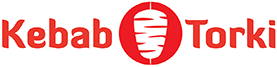 ĐT: (84.) 937 038 598 – 933802089 - Email: franchise@kebabtorki.comBẢNG ĐĂNG KÝ THAM GIA HỆ THỐNG NHƯỢNG QUYỀN KEBAB TORKIChúng tôi chân thành cảm ơn sự quan tâm của quý vị đối với hệ thống Nhượng quyền Thương hiệu KEBAB TORKI. Rất mong quý vị cung cấp cho chúng tôi đầy đủ các thông tin trong bảng đăng ký này, đây là một trong những cơ sở để chúng tôi tuyển chọn những đối tác tham gia vào hệ thống Nhượng quyền Thương hiệu KEBAB TORKI. Bảng đăng ký này sẽ được bảo mật và không được cung cấp cho bất kỳ bên thứ ba nào. Bảng đăng ký này hoàn toàn không liên quan đến trách nhiệm của bất kỳ bên nào.Phần I:Thông tin cá nhân:Họ và tên:…………………………………………………...Ngày sinh:……………................Số CMND/Hộ chiếu:……………………………………….Quốc tịch:.……………………….Địa chỉ thường trú:   …………………………………................................................................Điện thoại: (bắt buộc) …………………..Email: (bắt buộc ) ………………………………….Địa điểm dự định kinh doanh:………………………………………………………………….Công việc hiện nay:Tên công ty: ……………………………………………………………………………………Địa chỉ công ty: ………………………………………………………………………...............Liên hệ giờ nào là tốt nhất: …………………………………………………………………….Thông tin nhượng quyền:Kinh nghiệm thực tế của Ông/Bà về kinh doanh ẩm thực, cửa hàng?:.....................................................................................................................................................Ông/Bà có thể dành toàn bộ thời gian của mình cho công việc kinh doanh này hay không? (Có? Không?): ………………………………………………………………………………….Nếu không, vui lòng cho biết tại sao ?: …………………………………………………………………………………………………………………………………………........................................................................................Ông/Bà dự định sử dụng bao nhiêu vốn vào việc mua Franchise KEBAB TORKI (Nhượng quyền Thương hiệu KEBAB TORKI)?: …………………………………………………………………..Nếu được chọn trở thành một thành viên chính thức của Hệ thống Nhượng quyền Thương hiệu KEBAB TORKI. Ông/Bà dự định khi nào khai trương cửa hàng? (ngay lập tức? 1-2 tháng? Trên 2 tháng?): …………………………………………………………………………………………………..Phần II:1.Khảo sát về mặt bằng:Mặt bằng dự định kinh doanh là nơi đông dân cư không? (gần trường học cấp mấy? là đường đi vào khu chợ? khu văn phòng? khu công nghiệp? v.v): ………………………………………………………………………………………………………………………………………………………………………………Mặt bằng dự định kinh doanh là nhà chính chủ hay thuê (nêu rõ địa chỉ)?: (nếu là thuê thì thuê với giá bao nhiêu/tháng): ………………………………………………………………………………………………………………………………………………………………………………Làn đường xe trước mặt bằng dự định kinh doanh như thế nào? (dễ qua lại hay không? đường 2 chiều?): ………………………………………………………………………………………………………………………………………………………………………………Mức chi tiêu của người dân ở đó như thế nào? (trung bình các quán ăn nhanh ở khu vực đó bán với giá bao nhiêu?: ………………………………………………………………………………………………………………………………………………………………………………………………2.Khảo sát về nhân sự:Ai sẽ là người quản lí chính (ở đây cần ít nhất 3 người)? (đối tác đứng ra quản lí cùng người nhà (nêu rõ là ai)? Hay thuê nhân viên?): ………………………………………………………………………………………………………………………………………………………………………………………………Quý Ông/Bà có cùng ai đăng ký tham gia hệ thống Nhượng quyền Thương hiệu KEBAB TORKI không?       Nếu có, vui lòng sử dụng một bản sao khác với đầy đủ thông tin như trên.